استمارة تعريف بعضو هيئة تدريسية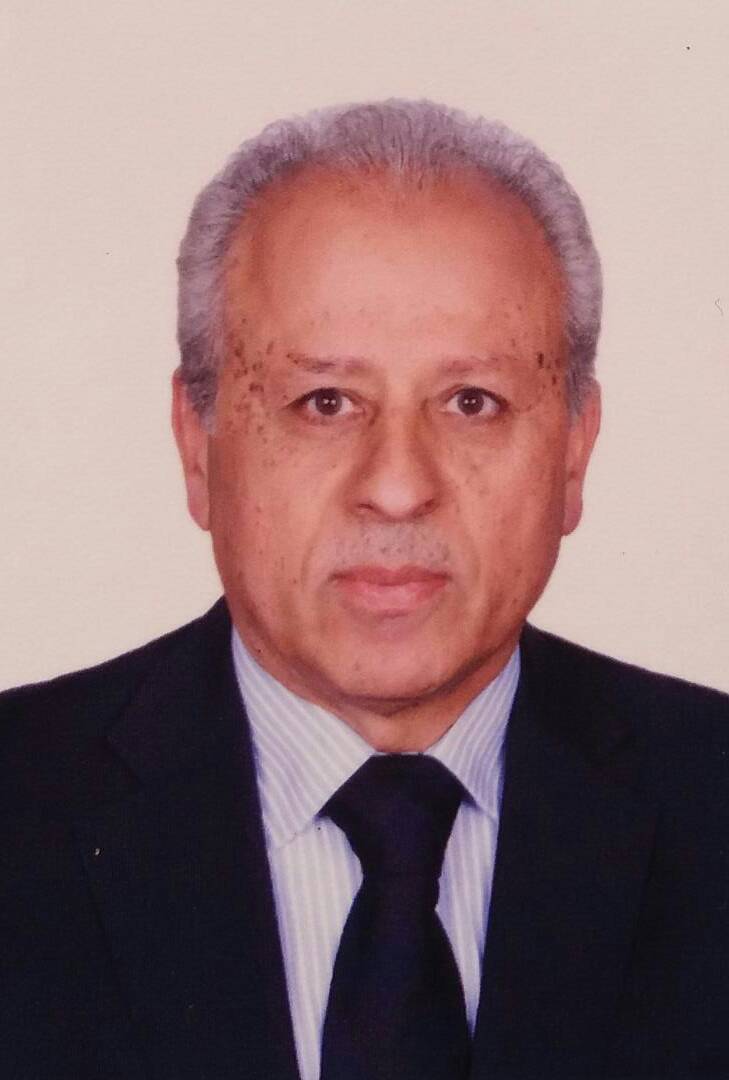 الكلية: الأعمال ولإدارةالاسم: رسلان خضورالمرتبة العلمية: أستاذالاختصاص: اقتصاد كلي – حسابات اقتصادية وطنيةاسم الجامعة : جامعة القلمون الخاصةعنوان الجامعة: دير عطيةالصفة العلمية أو الإدارية: محاضر متعاقد ليوم واحد في الأسبوع – في قسم إدارة المالالاهتمامات العلمية والبحثية: التحليل الاقتصادي الكلي والجزئي ،السياسات الاقتصادية الكلية المالية والنقدية، سياسات الاستثمار، الاهتمامات العلمية والبحثية: التحليل الاقتصادي الكلي والجزئي ،السياسات الاقتصادية الكلية المالية والنقدية، سياسات الاستثمار، 